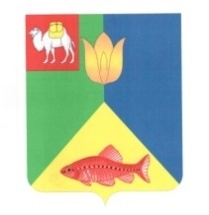           РОССИЙСКАЯ  ФЕДЕРАЦИЯ ЧЕЛЯБИНСКАЯ  ОБЛАСТЬГЛАВА КУНАШАКСКОГО СЕЛЬСКОГО ПОСЕЛЕНИЯКУНАШАКСКОГО  РАЙОНАРАСПОРЯЖЕНИЕот 15.01.2024 г.                                                                                              № 14В целях содействия участковым избирательным  комиссиям в организации, обеспечении подготовки и проведении общероссийского голосования на территории Кунашакского сельского поселения,  1. Создать штаб по оказанию содействия участковым избирательным  комиссиям в организации, обеспечении подготовки и проведении общероссийского голосования на территории Кунашакского сельского поселения. 2. Утвердить состав штаба по оказанию содействия участковым избирательным комиссиям в организации, обеспечении подготовки и проведении общероссийского голосования на территории Кунашакского сельского поселения согласно приложению.3. Обнародовать настоящее распоряжение в информационно-телекоммуникационной сети «Интернет» на официальном сайте Кунашакского сельского поселения.4. Контроль за исполнением настоящего распоряжения оставляю за собой.Глава Кунашакского                                                                                                      сельского поселения                                                                        Р.М. НуриевПриложение к распоряжению Главы Кунашакского сельского поселенияот 15.01.2024г  № 14Состав штаба по оказанию содействия участковым избирательным комиссиям в организации, обеспечении подготовки и проведении общероссийского голосования на территории Кунашакского сельского поселенияО создании штаба по оказанию содействия участковым избирательным  комиссиям в организации, обеспечении подготовки и проведении общероссийского голосования на территории Кунашакского сельского поселения Руководитель Штаба: Нажметдинов Р.Ф. -Заместитель Главы Кунашакского сельского поселения.Члены Штаба: Хакимов В.Ф.Якупов И.С.Мужагитова Р.Р.Тафтеева А.Н.Нигматуллина Н.И.Юсупова Т.А. Сулейманова М.Н. Шарафутдинова А.Х. Хасанова Л.Н.                             ------ -       --Председатель Совета депутатов  Кунашакского сельского поселения ;Председатель УИК №1066  Кунашакского  сельского поселения;Председатель УИК №1067 Кунашакского сельского поселения;Председатель УИК №1068 Кунашакского сельского поселения;Председатель УИК №1069 Кунашакского  сельского поселения;Председатель УИК №1070 Кунашакского  сельского поселения;Председатель УИК №2293 Кунашакского  сельского поселения;Документовед администрации Кунашакского муниципального района;Ведущий специалист по работе с депутатами;